Ekstern høring av nasjonal veileder for utprøvende behandling Helsedirektoratet ønsker tilbakemeldinger fra høringsinstansen både på veilederen som helhet og på den enkelte anbefaling: Der høringsinstansene har innspill er det ønskelig med kort begrunnelse og eventuelt forslag til endringerTips til utfylling:Skjema har ingen funksjon for å mellomlagre underveis. Det er hensiktsmessig å skrive svarene i et eget dokument først, før du limer de inn i skjemaet.Se egen PDF av skjemaHvert fritekstfelt har maksimalt 4000 tegn (nedtelling)For å gjøre fritekstfelt større, dra i nedre høyre hjørne (nettleseren Chrome)Generell informasjon om høringen ligger på helsedirektoratet sine nettsider. En kopi av innsendingen vil automatisk bli sendt til den epostadressen avdelingen/personen oppgir i feltet rett nedenfor. 1)  * Høringen kommer fra:Statlig etat, ombud eller fagråd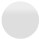 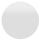 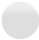 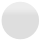 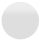 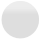 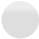 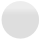 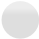 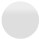 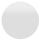 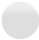 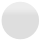 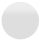 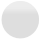 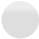 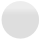 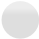 Fylkeskommune/FylkesmannenKommuneHelseforetak/RHFFag- og interesseforeningUniversitet/høyskole/kompetansesenterBruker- og interesseorganisasjonPrivate virksomheterAnnen, spesifiser her:Retningslinjen som helhetDu har mulighet til å gi generelle kommentarer til slutt i skjema.I hvor stor grad bidrar veilederen til å sikre god kvalitet når helsetjenesten tilbyr utprøvende behandling? Svært liten grad	  Liten grad	  Hverken eller	  Stor grad	  Svært stor grad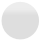 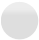 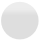 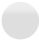 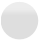 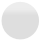 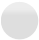 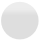 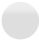 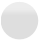 I hvor stor grad bidrar veilederen til å redusere variasjon i hvordan utprøvende behandling tilbys og følges opp av spesialisthelstjenesten Svært liten grad	  Liten grad	  Hverken eller	  I stor grad	  I svært stor grad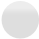 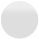 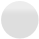 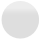 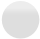 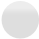 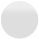 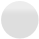 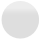 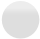 Kapittel 2: Om utprøvende behandling0/4000Kapittel 3: Utprøvende behandling i kliniske studierAnbefaling:Utprøvende behandling bør tilbys gjennom kliniske studier0/4000Kapi el 4: Utprøvende behandling utenfor kliniske studierAnbefaling:Utprøvende behandling skal unntaksvis gis til enkeltpasienter utenfor kliniske studier hvis det ikke er mulig å gjennomføre en klinisk studie, eller pasienten ikke oppfyller inklusjonskriteriene for en klinisk studie.0/4000Anbefaling: Behandlende helsepersonell skal vurdere forsvarligheten av den utprøvende behandlingen0/4000Anbefaling: Virksomheten bør ha rutiner for beslutning om utprøvende behandling utenfor kliniske studier.0/4000Anbefaling: Pasienten skal få god informasjon om den utprøvende behandlingen. Pasienten skal gi et informert samtykke til behandlingen og til at helseopplysninger brukes til kunnskapsgenerering.0/4000Anbefaling: Ved oppstart av den utprøvende behandlingen utenfor kliniske studier bør det foreligge en behandlingsplan.0/4000Anbefaling: Virksomheten bør ha systemer for å samle, analysere og tilgjengeliggjøre nytte/risiko av utprøvende behandling for enkeltpasienter.0/4000Anbefaling: Utprøvende behandling utenfor kliniske studier skal finansieres over de samlede rammene til de regionale helseforetakene0/4000Anbefaling: Pasienter skal ikke betale for utprøvende behandling0/4000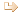 PRAKTISKE EKSEMPLER OG IMPLEMENTERINGGi eksempler på praktisk informasjon for å tilby og gjennomføre utprøvende behandling utenfor kliniske studier på en god måte, for eksempel kilder og prosedyrer.I retningslinjen er det under fanen "Praktisk" oppgitt noen eksempler på hvordan anbefalingen kan gjennomføres i praksis. Vi vil gjerne ta inn flere gode eksempler og ber om innspill til dette. Vennligst oppgi hvilken anbefaling eksemplet er knyttet til.Generelle tilbakemeldingerSend100 % fullført© Copyright www.questback.com. All Rights Reserved.